XXIII SESJARADY GMINY STEGNAKADENCJA   2010 – 201430 sierpnia 2012 r.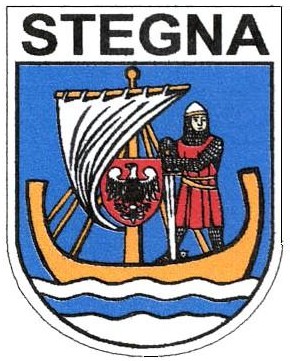 Protokół Nr XXIII.2012z Sesji Rady Gminy Stegnaodbytej w dniu 30 sierpnia 2012 r.czas rozpoczęcia sesji: 9.10                                                     czas zakończenia: 11.40(Nagranie I 00:00 – 12:01)Ad. Pkt. Nr 1.(04:00 – 04:20)XXIII Sesję Rady Gminy Stegna otworzyła Przewodnicząca Rady Gminy Pani Dorota Chojna. Przewodnicząca Rady na podstawie listy obecności stwierdziła, że sesja jest prawomocna do podejmowania uchwał. Na stan 14 radnych w sesji uczestniczy 13 radnych (nieobecna: Radna Grażyna Cicha). W sesji uczestniczą: Wójt Gminy Jolanta Kwiatkowska, Zastępca Wójta Krzysztof Swat, Skarbnik Gminy Dorota Witkowska.Ad. Pkt. Nr 2.	(04:20 – 05:20)Na sekretarza obrad Przewodnicząca Rady zaproponowała kandydaturę Radnego Pana Tomasza Popielarz, który wyraził zgodę. Uwag do kandydatury nie zgłoszono.Przewodnicząca Rady Dorota Chojna powitała wszystkich obecnych, wyżej wymienionych oraz sołtysów Gminy Stegna, dyrektorów jednostek organizacyjnych podległych Wójtowi, pracowników Urzędu Gminy oraz przybyłych gości, a w szczególności Pana Zbigniewa Ptak Pełnomocnika Marszałka Województwa Pomorskiego ds. Rozwoju Dróg Wodnych oraz Doradcę Ministra Transportu.Ad. Pkt. Nr 3.	(05:20 – 12:01)	Wiceprzewodniczący Rady w związku z uzyskaną informacją od Regionalnej Izby Obrachunkowej iż w jednej uchwale nie mogą jednocześnie znajdować się zapisy : „Upoważnia się Wójta do udzielania w roku budżetowym pożyczek z budżetu do wysokości 75 000 zł” oraz „...udzielenie pożyczki...”, wnioskuje o wycofanie z porządku obrad projektu uchwały w sprawie zmian budżetu. Jest to informacja ustna.	Skarbnik Dorota Witkowska poprosiła o możliwość skontaktowania się z Regionalną Izbą Obrachunkową w celu ustalenia tej kwestii. W roku 2010 była podobna sytuacja i nie było zastrzeżeń.	W związku z powyższym Przewodnicząca Rady poprosiła Pana Zbigniewa Ptak o zabranie głosu.	Pan Zbigniew Ptak w imieniu Marszałka Województwa Pomorskiego lidera projektu Pętla Żuławska na ręce Przewodniczącej Rady Doroty Chojna oraz Wójta Gminy Jolanty Kwiatkowskiej przekazał dzwon wraz z flagą, które mają upamiętnić realizację wyżej wymienionego projektu. Dodał, że jest bardzo zadowolony, iż Gmina Stegna przystąpiła do realizacji tego projektu. Pierwszy etap projektu został już zakończony i ruch wodny po Szkarpawie w porównaniu do roku ubiegłego wzrósł czterokrotnie. Jest to bardzo dobry produkt turystyczny przyczyniający się do promocji gminy. Może on przyczynić się do przychylności władz wojewódzkich w kwestiach przyznawania środków być może na drogi dojazdowe, na poprawę dostępności do Pętli Żuławskiej. Projekt ten bardzo się rozwija, jest objęty bardzo dużą promocją poprzez różne wydarzenia w terenie oraz prasę. Na zakończenie swojego wystąpienia pierwszy oddzwonił wręczonym dzwonem.	Wójt Gminy podziękowała Panu Zbigniewowi Ptak za wystąpienie oraz przekazany dzwon. Powiedziała, że widoczny jest wzrost żeglugi, jest to dodatkowa oferta dla turystów ale również dla mieszkańców, którzy coraz częściej dostrzegają walory rzek na terenie gminy.	Pan Zbigniew Ptak dodał, że w ciągu miesiąca zostaną podjęte bardzo strategiczne decyzje jeżeli chodzi o Wisłę oraz Szkarpawę jeżeli chodzi o wywóz kontenerów. Jest już przygotowane stanowisko konwencji Marszałka i w miesiącu wrześniu zostanie podjęte stanowisko do Unii Europejskiej oraz Organizacji Narodów Zjednoczonych w sprawie ujęcia tych dwóch dróg wodnych do europejskiej sieci transportowej, także prawdopodobnie planowane będą duże inwestycje.  	Przewodnicząca Rady również podziękowała za wręczony dzwon oraz za wszystkie poczynione działania promocyjne na rzecz Gminy Stegna. 	W zawiązku z tym, iż Skarbnik Gminy nie powróciła jeszcze na obrady Przewodnicząca Rady zarządziła przerwę posiedzeniu.Przewodnicząca ogłosiła 10 minutową przerwę. (Nagranie II 00:00 – 46:26)(00:00 – 19:30)	Skarbnik Gminy Dorota Witkowska poinformowała, iż opinia Regionalnej Izby Obrachunkowej jest taka iż projekt uchwały w sprawie zmian budżetu jest prawidłowo przygotowany. Sytuacja, o której mówi Wiceprzewodniczący miałaby miejsce w przypadku gdyby to gmina chciała zaciągnąć pożyczkę, a nie w przypadku gdy pożyczka udzielana jest z budżetu gminy. 	Wiceprzewodniczący Rady złożył wniosek o wycofanie z porządku obrad projektu uchwały w sprawie zatwierdzenia Zarządzenia Wójta Gminy Stegna Nr 57/2012 z dnia 3 lipca 2012 r.  w sprawie wyznaczenia płatnych miejsc postojowych na terenach stanowiących własność Gminy Stegna oraz ustalenia wysokości opłat za parkowanie na nich pojazdów samochodowych.Wniosek swój umotywował tym, iż według niego nie ma podstaw prawnych do wydania zarządzenia o takiej treści. Mówi o tym ustawa o samorządzie gminnym, rozdział Akty prawa miejscowego. „W przypadku niecierpiącym zwłoki przepisy porządkowe może wydać wójt, w formie zarządzenia” i w tym momencie wszystko odbyło się według prawa. Zadał pytanie co byłą tą sytuacją niecierpiącą zwłoki. Jednostki samorządu terytorialnego wydają przepisy porządkowe jeżeli jest to niezbędne dla ochrony życia, zdrowia lub mienia oraz zapewnienia porządku publicznego, ochrony środowiska naturalnego. Zapytał która z tych sytuacji zaistniała, aby wydać przedmiotowe zarządzenie. Uważa, że wydanie tego zarządzenia podyktowane było tym, iż Pani Wójt po prostu nie zdążyła z przygotowaniem uchwały na ostatnią sesję. Zarządzeniem tym narażony osoby pobierające opłatę na skutki wyciągnięte przez Urząd Skarbowy, gdyż pobierający nieświadomie pobierali opłatę na bocznym parkingu przy Urzędzie Gminy, przy ulicy Kościuszki oraz naprzeciw budynku GOK. Parking znajdujący się przy gminie składa się z dwóch działek, jedna należy do gminy druga do parafii, na której również pobierana była opłata, w zarządzeniu nie był podany numer działki. 15 grudnia 2011 r. Rada Gminy podjęła uchwałę w sprawie wydzierżawienia dwóch miejsc postojowych na parkingu przy ul. Kościuszki w Stegnie, miejsca te niebyły wyłączone z poboru opłaty parkingowej. Odnośnie parkingu naprzeciw GOK powiedział, że plan zagospodarowania przestrzennego mówi i jest to działka z przeznaczeniem na parking oraz działalność handlowo-usługową, w zarządzeniu nie są na tej działce wydzielone miejsca parkingowe, cała działka stanowi parking. 	Wójt Gminy powiedziała, że przede wszystkim nie jest prawdą iż nie zdążono z projektem uchwały na sesję, w tamtym momencie odbywały się jeszcze przetargi co było już tłumaczone. W wyniku pierwszego przetargu na parking w Jantarze nie została podpisana umowa z tego względu iż osoba, która go wygrała wycofała się z podpisania umowy. Został ogłoszony drugi przetarg, w którym również nie udało się wytypować dzierżawcy. Dopiero w tym momencie nie było już czasu, aby zwoływać sesję po to by podjąć uchwałę w tej sprawie. Wójt posiada takie uprawnienia, aby wydać zarządzenie i wyznaczyć tereny na parkingi płatne i zatrudnić inkasentów i tak zadecydowano. Tłumaczyła już tą kwestię na wspólnym posiedzeniu komisji. Gdyby takie zarządzenie nie było wydane gmina straciłaby przychód z tego tytułu w wysokości 30 tyś zł. Na parkingu przy ul. Kościuszki na wydzierżawionych miejscach postojowych nie była pobierana opłata. Parking obok Urzędu Gminy został oddzielony linią od działki należącej do parafii, ale opłata nie była pobierana na z tego względu iż w tak krótkim czasie nie udało się zatrudnić inkasenta na tym parkingu. Na działce naprzeciw budynku GOK dopuszcza się możliwość utworzenia parkingu. Uważa, że wszystkie wyznaczone miejsca spełniły swoją rolę i podjęta decyzja wynikała tylko i wyłącznie z dbałości o mienie gminne oraz budżet. 	Wiceprzewodniczący Rady zwrócił uwagę, iż do zarządzenia bezprzetargowo zostały wcielone parkingi w Stegnie. Opłata za parking przy urzędzie pobierana była na wjeździe mimo tego, że pojazdy parkowały na działce należącej do parafii.	Wójt Gminy odpowiedziała, że po raz kolejny chce podkreślić, że na parkingu przy urzędzie nie była pobierana opłata, linia dzieląca te działki wymalowana została przed wydaniem zarządzenia.  Odnośnie parkingów na ul. Kościuszki oraz naprzeciw GOK zostały one włączone w zarządzenie z tego względu iż wcześniej została zawarta umowa ze Spółdzielnią Socjalną Partner na ich prowadzenie, z której spółdzielnia zrezygnowała. 	Wiceprzewodniczący Rady zwracając się do Pana Marcina Łopacińskiego zapytał czy jeżeli w zarządzeniu nie są określone numery działek czy jest ona sformułowane poprawnie.	Przewodnicząca Rady powiedziała, że oczywistym jest, iż nie można wyznaczyć miejsc parkingowych na działkach nie należących do gminy. 	Wójt Gminy złożyła wniosek o wprowadzenie do porządku obrad projektu uchwały w sprawie zmiany Uchwały Nr XV/139/2011 Rady Gminy w Stegnie z dnia 29 grudnia 2011 r. w sprawie przystąpienia do sporządzenia zmiany ustaleń miejscowego planu zagospodarowania przestrzennego wsi Mikoszewo uchwalonego Uchwałą nr XXV/242/2009 z dnia 27.03.2009 r.	Więcej wniosków do porządku obrad nie zgłoszono. 	Przewodnicząca Rady poddała pod głosowanie wniosek Wiceprzewodniczącego Rady w sprawie wycofania z porządku obrad projektu uchwały w sprawie zmian budżetu Gminy Stegna na rok 2012.	Obecnych na sali 13 radnych. Za wycofaniem uchwały głosował 1 radny, wstrzymało się od głosu, 9 głosował przeciw. Projekt uchwały w sprawie zmian budżetu Gminy Stegna na rok 2012 nie został wycofany z porządku obrad.	Pan Marcin Łopaciński zwracając się do Wiceprzewodniczące Rady zapytał czy kwestionuje on samą koncepcję zarządzenia.	Wiceprzewodniczący Rady powiedział, że nie zgadza się z treścią zarządzenia w tej kwestii, iż nie są konkretnie wskazane działki, na których mają znajdować się parkingi.  	Pan Marcin Łopaciński powiedział, że jeżeli zapisy te byłyby uściślone to Wiceprzewodniczący Rady uchwały nie kwestionuje. 		Przewodnicząca Rady powiedziała, że takie zapisy niczego szczególnego by nie wniosły, ponieważ zarządzenie nie może dotyczyć działek nienależących do gminy. 	Przewodnicząca Rady poddała pod głosowanie  wniosek Wiceprzewodniczącego Rady w sprawie wycofania z porządku obrad projektu uchwały w sprawie zatwierdzenia Zarządzenia Wójta Gminy Stegna Nr 57/2012 z dnia 3 lipca 2012 r.  w sprawie wyznaczenia płatnych miejsc postojowych na terenach stanowiących własność Gminy Stegna oraz ustalenia wysokości opłat za parkowanie na nich pojazdów samochodowych.	Obecnych na sali 13 radnych. Za wycofaniem projektu uchwały głosował 1 radny, 2 radnych wstrzymało się od głosu, 10 radnych głosowała przeciw. Projekt uchwały nie został wycofany z porządku obrad.	Przewodnicząca Rady poddała pod głosowanie wniosek Wójta Gminy w sprawie wprowadzenia do porządku obrad projektu uchwały w sprawie zmiany Uchwały Nr XV/139/2011 Rady Gminy w Stegnie z dnia 29 grudnia 2011 r. w sprawie przystąpienia do sporządzenia zmiany ustaleń miejscowego planu zagospodarowania przestrzennego wsi Mikoszewo uchwalonego Uchwałą nr XXV/242/2009 z dnia 27.03.2009 r.	Obecnych na sali 13 radnych. Za wprowadzeniem projektu uchwały głosowało 12 radnych, 1 radny wstrzymał się od głosu. 	Przewodnicząca Rady odczytała porządek obrad i poddała go pod głosowanie.  Obecnych na sali 13 radnych. Za przyjęciem porządku obrad głosowało 10 radnych, 2 głosowało przeciw, 1 wstrzymał się od głosu.                                        Porządek obrad został przyjęty w brzmieniu jak niżej:Porządek obrad: Otwarcie sesji i stwierdzenie prawomocności obrad.Wybór sekretarza obrad.Zatwierdzenie porządku obrad.Przyjęcie protokołu z XXII sesji.Interpelacje i zapytania Radnych.Informacje Wójta o pracy w okresie między sesjami.Podjęcie uchwał w sprawie:stwierdzenia wygaśnięcia mandatu radnegozmiany uchwały Nr XV/131/2011 Rady Gminy Stegna z dnia 29 grudnia 2011 w sprawie Wieloletniej Prognozy Finansowej Gminy Stegna na lata 2011-2025zmian budżetu Gminy Stegna na rok 2012współdziałania ze Skarbem Państwa Nadleśnictwem Elblągzatwierdzenia Zarządzenia Wójta Gminy Stegna Nr 57/2012 z dnia 3 lipca 2012 r.  w sprawie wyznaczenia płatnych miejsc postojowych na terenach stanowiących własność Gminy Stegna oraz ustalenia wysokości opłat za parkowanie na nich pojazdów samochodowychpodziału Gminy Stegna na okręgi wyborcze oraz ustalenia ich granic, numerów i liczby radnych wybieranych w każdym okręgupodziału Gminy Stegna na stałe obwody głosowania i ustalenia ich numerów, granic, siedzib obwodowych komisji wyborczychzmiany Uchwały Nr XV/139/2011 Rady Gminy w Stegnie z dnia 29 grudnia 2011r. w sprawie przystąpienia do sporządzenia zmiany ustaleń miejscowego planu zagospodarowania przestrzennego wsi Mikoszewo uchwalonego Uchwałą nr XXV/242/2009 z dnia 27.03.2009 r.Odpowiedzi na interpelacje i zapytania radnych.Wolne wnioski i informacje.      Ad. Pkt. Nr 4.(19:30 – 19:55)Do protokołu Nr XXII.2012 z Sesji Rady Gminy Stegna z dnia 28 czerwca 2012 r. radni uwag nie zgłosili. Przewodnicząca poddała pod głosowanie przyjęcie protokołu. Obecnych na sali 13 radnych. Protokół został przyjęty 12 głosami za przy 1 głosie wstrzymującym.Ad. Pkt. Nr 5.(20:00 – 31:15)Radni złożyli następujące interpelacje i zapytania:Radny Wiesław Matusak - zwracając się do radcy prawnego zapytał czy fakt stwierdzenia wygaśnięcia mandatu oraz cała procedura jest prawidłowa	Pan Marcin Łopaciński odpowiedział, że zgodnie z ustawą o samorządzie gminnym art. 24f między innymi radny nie może wykonywać określonej działalności jak również nie może prowadzić działalności na mieniu należącym do gminny. Prawo ma to do siebie, że zmienia się w zakresie interpretacji przepisów. Do roku 2006 orzeczenia Sądów Administracyjnych były takie, iż radny będący rolnikiem mógł prowadzić tego typu działalność z wykorzystaniem mienia gminnego co nie powodowało utraty przez niego mandatu. Natomiast ten przepis w zakresie interpretacji orzeczeń Wojewódzkiego Sądu Administracyjnego jak i Naczelnego Sądu Administracyjnego uległo zmianie w roku 2007. Od tego momentu do dnia dzisiejszego  orzecznictwo się ugruntowało i zmieniło. Sądy stwierdziły, że jednak rolnik który podpisuje umowę i dzierżawi grunty od gminy działa na mieniu gminnym i tym samym traci mandat radnego z mocy prawa. Rada Gminy ma uprawnienia i obowiązek, aby w określonym terminie podjąć uchwałę o wygaszeniu takiego mandatu. Uchwała ta ma charakter uchwały deklaratoryjnej, potwierdzającej istniejący stan faktyczny, nie tworzy ona prawa, ten mandat wygasł już z mocy prawa w momencie podpisania umowy. 	Zastępca Wójta dodał, że Pan Stanisław Kukułka przed przetargiem został poinformowany o konsekwencjach jakie będzie rodziła wygrana w  przetargu oraz podpisanie umowy. Wiceprzewodniczący Rady Piotr Wiatr- w związku z odczytanym na wspólnym posiedzeniu Komisji Rady Gminy dokumentem Lokalnej Organizacji Turystycznej „Jantarowe Wybrzeże” chciałby uzyskać informację na poniższe pytania (zapytania pisemne):czy to prawda, że właścicielem odwiertu w Jantarze na działce nr 202/1/jest samorząd Gminy Stegnajakie porozumienie zawarła Gmina Stegna z Gminą Sztutowo, którego celem jest uzyskanie statusu uzdrowiskajaka uchwała Rady Gminy mówi o przystąpieniu do rozpoczęcia uzyskania przez Gminę statusu uzdrowiskaile obiektów sanatoryjnych jest na terenie Gminy Stegnajakie gmina posiada uzgodnienia, porozumienia ze Stowarzyszeniem LOT w celu uruchomienia odwiertu w Jantarzejak duże jest zaangażowanie mieszkańców i czy wyrazili aprobatę do uzyskania statusu uzdrowiskajak duża jest partycypacja społeczna w projekcie uzyskania przez Gminę statusu uzdrowiskaWiceprzewodniczący Rady Piotr Wiatr  - zapytał dlaczego nie są wykonywane uchwały Rady Gminy, a konkretnie uchwały                      w sprawie przystąpienia do sporządzenia zmiany ustaleń miejscowego planu zagospodarowania przestrzennego Stegna-Centrum. 25 maja 2012 roku ukazało się obwieszczenie Wójta Gminy Stegna o przystąpieniu do zmiany ustaleń miejscowego planu dla wsi Mikoszewo, Jantar          i Junoszyno. Radni z tych miejscowości uważają, że uchwały Rady Gminy są realizowane. Uważa, że Radny Wojciech Pękala oraz Przewodnicząca Rady Dorota Chojna przyłączą się do jego zapytania kiedy rozpocznie się przystąpienie do zmian planu Stegna – Centrum.   	Pan Stanisław Kukułka chciał złożyć interpelację w sprawie kanalizacji w Wybicku.	Przewodnicząca Rady nie udzieliła głosu Panu Kukułce w tym punkcie porządku obrad. Poinformowała go, iż będzie miał możliwość zabrania głosu w punkcie 9 Sprawy różne.Ad. Pkt. Nr 6.(31:15 – 35:50)Wójt Gminy Jolanta Kwiatkowska złożyła informację o swojej pracy oraz o pracy Zastępcy Wójta Krzysztofa Swat w okresie pomiędzy sesjami od 28 czerwca 2012 r. do 30 sierpnia 2012r.: Codzienne spotkania z mieszkańcamiUdział w zakończeniu roku szkolnego we wszystkich szkołach Gminy Stegna Udział w imprezie „Dzień Rybaka” w JantarzeUdział w wystawie „Aktywni Razem” w Warsztatach Terapii Zajęciowej w JantarzeUdział w Walnym Zebraniu Lokalnej Grupy Rybackiej Udział w wernisażu „Impresje Żuławskie” w bibliotece w Stegnie Udział w konkursie recytatorskim „Ocalić od zapomnienia” w świetlicy wiejskiej  w Żuławkach Udział w festynach w Junoszynie (3 festyny)Udział w otwarciu Portu Jachtowego w Krynicy MorskiejUdział w sobotnich koncertach organowych w kościele w Stegnie Spotkanie z rolnikami z Mikoszewa w sprawie wypasu bydła na łąkach nadwiślańskichUdział w Walnym zebraniu członków Spółdzielni Socjalnej PartnerUdział w posiedzeniu komisji urbanistycznej Udział w Mistrzostwach Świata w Poławianiu Bursztynu w Jantarze w dniach 14-15 lipcaUdział w spotkaniu z P. Leszkiem Millerem w Stegnie w ramach „Pogodne Lato z SLD”Udział w koncercie Lato z Radiem w Stegnie spotkanie z prezesem Polskiego Radia Andrzejem Siezieniewskim Udział w 2 posiedzeniach Rady Zatrudnienia Powiatowego Urzędu Pracy w Nowym Dworze Gdańskimspotkania z pracownikami Urzędu – organizowane cyklicznie w każdy pierwszy poniedziałek miesiąca. Udział w spotkaniu z firmą brokerską w sprawie ubezpieczeńUdział w spotkaniu w sprawie Dożynek Gminnych w Rybinie Udział w obchodach Święta Policji w Nowym Dworze GdańskimUdział w obchodach 10-lecia Fundacji Pokolenia w Tczewie Udział w koncertach szkoły muzycznej z Palafolls w Hiszpanii w szkole w Drewnicy i Mikoszewie, spotkanie z burmistrzem PalafollsUdział w obchodach 20-lecia klubu „Czarni Przemysław”Spotkanie z Szefem Kancelarii Prezydenta Jackiem  Michałowskim w ramach programu "Nowoczesny Patriotyzm".Spotkanie z Radosławem Jasińskim dyrektorem Polsko-Amerykańskiej Fundacji Wolności Spotkanie ze Zdzisławem  Hofmanem  - dyrektorem centrum Szkoleniowego KLANZA (Polskie Stowarzyszenie Pedagogów i AnimatorówUdział w obchodach Europejskiego Święta Bursztynu w WieluniuPodpisanie umowy na realizacje projektu „Poprawa wizerunku i wzrost atrakcyjności turystycznej miejscowości Jantar poprzez rozbudowę świetlicy wiejskiej „Jantarowa Przystań” oraz utworzenie przestrzeni parkowo-rekreacyjnej na terenie wokół stawu”Udział w Amberfestiwalu w Jantarnym Udział w spotkaniu z Dyrektorami wszystkich szkół w Gminie Stegna Udział w spotkaniu Zarządu Lokalnej Organizacji Turystycznej Udział w festynie w Mikoszewie Udział w festynie w DrewnicyUdział w spotkaniu Zarządu Lokalnej Grupy Rybackiej Udział w spotkaniu z dyr. Jabłonowskim w sprawie odwodnienia ul. Gdańskiej w Stegnie Podpisanie umów i rozpoczęcie prac termo-modernizacyjnych w szkołach Podpisanie umowy i rozpoczęcie prac w Centrum Aktywności Lokalnej w MikoszewieUdział w pracach komisji egzaminacyjnej na nauczyciela mianowanegoZłożenie wniosków na dofinansowanie inwestycji z Agencji Nieruchomości Rolnych;Kanalizacja w Chełmku Osadzie I EtapRemont budynku mieszkalnego w WiśniówcePrzygotowywanie dokumentacji do przetargu na budowę kanalizacji w Chełmku Osadzie (100% dofinansowania)Udział w spotkaniu Zarządu LGR Brać Rybacka Mierzei Wiślanej z Wójtami i Burmistrzami gmin będącymi członkiem LGRSpotkanie z Dyrektorem Chejmanowskim z Generalnej Dyrekcji Dróg Krajowych i Autostrad w/s zasad i terminów wypłaty odszkodowania za grunty, które będą przejmowane pod drogę ekspresową S7Udział w spotkaniach grupy roboczej związanej z „ustawą śmieciową”Wizytowanie z Radą Gminy pomieszczeń przygotowywanych na pralnie przez Spółdzielnię PartnerUdział w radach budowy kanalizacji Ad. pkt Nr. 7.1.  (35:50 – 46:26)Przewodnicząca Rady Gminy Dorota Chojna udzieliła głosu Panu Stanisławowi Kukułce.Pan Stanisław Kukułka podziękował za umożliwienie zabrania głosu i wyrażenia swojego stanowiska odnośnie projektu uchwały w sprawie stwierdzenia wygaśnięcia obsadzanego przez niego mandatu radnego. Powiedział, że czuje się pokrzywdzony całą sytuacją. Wzajemna relacja prawna pomiędzy przepisami art. 24f ustawy o samorządzie gminnym oraz przepisami o samorządzie gospodarczym nie jest jednoznaczna, w tym sensie, że nie można w sposób niebudzący wątpliwości stwierdzić, że w jego sytuacji prawnej podlega przedmiotowemu zakazowi, a co miałoby uzasadnić wygaśnięcie mandatu radnego. Potwierdzeniem zasadności powyższego w orzecznictwie sądowym, które jest niejednolite jest przykład Wojewódzkiego Sądu Administracyjnego w Lublinie sygn.. Akt IIISA/Lu140/2006. Dodał, że z uzyskanej informacji w Urzędzie Gminy wynika, że radny, który jest rolnikiem i dzierżawi od gminy pole nie narusza artykułu 24f o samorządzie gminnym, który stanowi, że radni nie mogą prowadzić działalności gospodarczej na własny rachunek lub wspólnie z innymi osobami z wykorzystaniem mienia komunalnego gminy, w której uzyskali mandat. Zgodnie z ustawą z dnia 2 lipca 2004 r. o swobodzie działalności gospodarczej rolnik uprawiający ziemię nie jest przedsiębiorcą i nie prowadzi działalności jak wynika z artykułu umieszczonego w Poradniku Radnego i Sołtysa 2008 r., Wydawnictwo Krajowe Stowarzyszenia Sołtysów w Kaliszu.Nadmienił, że posiadane pole jest wykorzystywane do poprawy środowiska przyrodniczego poprzez ochronę siedlisk lęgowych ptaków, które są zagrożone wyginięciem, w ramach programu Natura 2000. Godzi się przypomnieć, że w sposób dobrowolny zobowiązałem się do działania na rzecz ochrony środowiska służąc w miarę moich skromnych możliwości i posiadanej wiedzy powyższemu celowi. Licząc na dalszą współpracę oczekuje zajęcia przychylnego stanowiska.	Radna Brygida Drągowska zwracając się do Pana Stanisława Kukułki zapytała czy kwestionuje on kwestię poinformowania go o konsekwencjach naruszanego przez niego przepisu.	Pan Stanisław Kukułka odpowiedział, że tak.	Zastępca Wójta Krzysztof Swat powiedział, że przed przetargiem, przed licytacją był u niego Pan Stanisław Kukułka i został poinformowany o konsekwencjach jakie mogą wystąpić w przypadku podpisania przez niego umowy dzierżawy. Dodał, że Pan Kukułka podziękował za to, że została mu na to zwrócona uwaga. Wszelkie informacje zostały przekazane i myśli, że Pan Stanisław temu nie zaprzeczy. 	Pan Stanisław Kukułka powiedział, że nie zaprzeczy, ale uważa, iż takie informacje powinien uzyskać dużo wcześniej, w momencie kiedy Rada podejmowała decyzję o wydzierżawieniu łąk nadwiślańskich. On sam w tej kwestii wstrzymał się od głosu z tego względu, żeby nie przyczynić się w jakiś sposób do tej decyzji w związku z okolicznością tego przetargu.	Przewodnicząca Rady powiedziała, że w momencie kiedy była podejmowana uchwała o wydzierżawieniu tych gruntów nikt nie miał świadomości, iż Pan Stanisław Kukułka zamierza przystąpić do tego przetargu. Dodała, że drugą sprawą jest iż nieznajomość prawa nie zwalnia nas z jego przestrzegania. 	Zastępca Wójta powiedział, że rozmowa z Panem Kukułką w tej sprawie odbyła się w momencie, gdy uzyskał informację o wpłaconym przez niego wadium. Wcześniejsza rozmowa nie była możliwa z tego względu, iż nie było informacji, że planuje Pan przystąpić do przetargu.	Przewodnicząca Rady zapytała czy w zawartej przez Pana Stanisława Kukułkę umowie znajduje się zapis, że  grunty te wykorzystywane są do poprawy środowiska przyrodniczego poprzez ochronę siedlisk lęgowych ptaków.	Wójt Gminy odpowiedziała, że takich zapisów w umowie nie ma jest to umowa dzierżawy, być może znajdują się one w umowie na dopłaty zawartej pomiędzy Panem Stanisławem Kukułką, a samą Agencją Restrukturyzacji Rolnictwa.Przewodnicząca Rady zakończyła dyskusję odnośnie omawianego projektu uchwały. Odczytała projekt uchwały i poddała go pod głosowanie. Obecnych na sali 13 radnych.         Za podjęciem uchwały głosowało 8 radnych, 5 radnych wstrzymało się od głosu. Uchwała zastała podjęta.Przyjęto uchwałę Nr XXIII/217/2012w sprawie stwierdzenia wygaśnięcia mandatu radnegoUchwała stanowi załącznik do protokołu.	Przewodnicząca Rady w imieniu całej Rady Gminy Stegna serdecznie dziękowała Panu Stanisławowi Kukułce za dotychczasową współpracę. Dodała, że ma nadzieję iż swoim doświadczeniem samorządowym oraz radami wesprze Radę Gminy w jej działaniach.Przewodnicząca ogłosiła 10 minutową przerwę. (Nagranie II 00:00 – 27:30)Ad. pkt Nr. 7.2.  (00:00 – 03:00)Uwag do projektu uchwały radni nie zgłosili. Przewodnicząca Rady odczytała projekt uchwały i poddała go pod głosowanie. Obecnych na sali 13 radnych.  Za podjęciem uchwały głosowało 10 radnych, 1 radny głosował przeciw, 2 wstrzymało się od głosu. Uchwała została podjęta.Przyjęto uchwałę Nr XXIII/218/2012w sprawie zmiany uchwały Nr XV/131/2011 Rady Gminy Stegna z dnia 29 grudnia 2011 w sprawie Wieloletniej Prognozy Finansowej Gminy Stegna na lata 2011-2025Uchwała stanowi załącznik do protokołu.Ad. pkt Nr. 7.3.  (03:00 – 05:15)Przewodnicząca Rady poinformowała Radnych o zmianie jaka została wprowadzona w związku z wnioskiem Wiceprzewodniczącego Rady złożonym na wspólnym posiedzeniu Komisji Rady Gminy. Zamiana dotyczy uzupełnienia treści uzasadnienia do projektu uchwały w pkt. 3 Plan rozchodów : „dla Spółdzielni Socjalnej Partner zgodnie ze złożonym pismem L.dz. 46/2012”. Pod głosowanie zostanie poddany projekt uchwały z uwzględnieniem powyższego zapisu. Uwag do projektu uchwały nie zgłoszono. Przewodnicząca Rady złożyła wniosek o nieodczytywanie pełnej treści uchwały.Obecnych na sali 13 radnych. Za przyjęciem wniosku głosowało 10 radnych, 1 radny głosował przeciw, 1 radny wstrzymał się od głosu (Przewodnicząca Rady nie brała udziału w głosowaniu).Przewodnicząca Rady częściowo odczytała projekt uchwały i poddała go pod głosowanie. Obecnych na sali 13 radnych. Za podjęciem uchwały głosowało 9 radnych, 1 radny głosował przeciw, 3 radnych wstrzymało się od głosu. Uchwała została przyjęta.Przyjęto uchwałę Nr XXIII/219/2012w sprawie zmian budżetu Gminy Stegna na rok 2012Uchwała stanowi załącznik do protokołu.Ad. pkt Nr. 7.4.  (05:15 – 06:30)Uwag do projektu uchwały nie zgłoszono. Przewodnicząca Rady odczytała projekt i poddała pod głosowanie. Obecnych na sali 13 radnych.  Za podjęciem głosowało 12 radnych, 1 wstrzymał się od głosu. Uchwała została podjęta.Przyjęto uchwałę Nr XXIII/220/2012w sprawie współdziałania ze Skarbem Państwa Nadleśnictwem ElblągUchwała stanowi załącznik do protokołu. Ad. pkt Nr. 7.5.(06:30 – 08:00)	Uwag do projektu uchwały nie zgłoszono, więc Przewodnicząca Rady odczytała projekt uchwały i poddała go pod głosowanie. Obecnych na sali 13 radnych. Za podjęciem uchwały głosowało 11 radnych, 1 radny głosował przeciw, 1 radny wstrzymał się od głosu. Uchwała została przyjęta.Przyjęto uchwałę Nr XXII/221/2012w sprawie zatwierdzenia Zarządzenia Wójta Gminy Stegna Nr 57/2012 z dnia 3 lipca 2012 r.  w sprawie wyznaczenia płatnych miejsc postojowych na terenach stanowiących własność Gminy Stegna oraz ustalenia wysokości opłat za parkowanie na nich pojazdów samochodowychUchwała stanowi załącznik do protokołu.Ad. pkt Nr. 7.6.(08:00 – 13:35)	Wiceprzewodniczący Rady złożył wniosek o odczytanie pisma Wojewody Pomorskiego w sprawie złożonej skargi na uchwałę Rady Gminy w sprawie podziału gminy na okręgi wyborcze. Dodał, że wie iż nie trafiło ono do urzędu, ale można było je uzyskać.	  Przewodnicząca Rady poinformowała, że pismo to skierowane jest do Pana Józefa Kogut, sołtysa wsi Rybina i nie czuje się w obowiązku, aby je odczytywać. Nie widzi takiej potrzeby.Wniosek Wiceprzewodniczącego Rady w sprawie odczytania przedmiotowego pisma poddała pod głosowanie. Obecnych na sali 13 radnych. Za przyjęciem wniosku głosowało 2 radnych, 10 głosowało przeciw (Przewodnicząca Rady nie brała udziału w głosowaniu). Wniosek został odrzucony.	Wiceprzewodniczący Rady zwracając się do pozostałych radnych powiedział, że są w wielkim błędzie. Na wspólnym posiedzeniu Komisji Rady Gminy wyraźnie radni mówili, że Komisarz Wyborczy nie ma racji, że to Wojewoda jest ważniejszy, a teraz nie chcą, aby zostało odczytane stanowisko Wojewody w tej sprawie, nie rozumie tej sytuacji.	Radna Brygida Drągowska powiedziała, że na wspólnym posiedzeniu Komisji Rady Gminy wśród radnych trwała długa dyskusja na temat podziału gminy na okręgi wyborcze i każdy z członków Rady Gminy ma wyrobione już na ten temat zdanie i wyrazi je poprzez głosowanie. Wiceprzewodniczący najprawdopodobniej swoim wnioskiem chciał poruszyć temat iż Rada naruszyła przepisy, nie mniej jednak w momencie podejmowania uchwała większość Rady uważała, iż taki podział gminy jest właściwy. Komisarz Wyborczy w swojej ocenie uważa inaczej, gdyż w gminie znajdują się jeszcze inne możliwości jej podziału na okręgi wyborcze i tylko dlatego ponownie dokonuje tego podziału. 	Przewodnicząca Rady powiedziała, że Wiceprzewodniczący Rady przed chwilą powiedział, że jest to kpina i tragedia. Dodała, że ona tak nie uważa. Każdy z poszczególnych radnych ma prawo mieć własne zdanie na każdy temat i prosi, aby swoimi wystąpieniami, osądami nie wpływać na opinie pozostałych radnych.	Więcej uwag, ani wniosków do projektu uchwały nie zgłoszono. Przewodnicząca Rady odczytała projekt uchwały w sprawie podziału Gminy Stegna na okręgi wyborcze oraz ustalenia ich granic, numerów i liczby radnych wybieranych w każdym okręgu oraz poddała go pod głosowanie. Obecnych na sali 13 radnych. Za podjęciem uchwały głosowało               9 radnych, 3 radnych głosowało przeciw, 1 radny wstrzymał się od głosu. Przyjęto uchwałę Nr XXIII/222/2012w sprawie podziału Gminy Stegna na okręgi wyborcze oraz ustalenia ich granic, numerów i liczby radnych wybieranych w każdym okręguUchwała stanowi załącznik do protokołu.Ad. pkt Nr. 7.7.(13:35 – 18:30)	Przewodnicząca Rady poinformowała, że na wspólnym posiedzeniu Komisji Rady Gminy wpłynęły wnioski w sprawie wykreślenia zapisów w § 6. : W wyborach uzupełniających i przedterminowych przeprowadzanych w toku kadencji w trakcie której uchwała weszła w życie zastosowanie ma uchwała Rady Gminy Stegna Nr X/90/2011 z dnia 11 sierpnia 2011r. w sprawie utworzenia obwodów głosowania na terenie Gminy Stegna oraz w zał. Nr 1 w obwodach Nr 1 i Nr 6: Lokal głosowania dostosowany do potrzeb osób niepełnosprawnych.Projekt uchwały zostanie poddany pod głosowanie z uwzględnieniem powyższych zmian.	Uwag do projektu uchwały nie zgłoszono, więc Przewodnicząca Rady odczytała projekt uchwały i poddała go pod głosowanie. Obecnych na sali 13 radnych. Za podjęciem uchwały głosowało 9 radnych, 3 radnych głosowało przeciw, 1 radny wstrzymał się od głosu.  Przyjęto uchwałę Nr XXIII/223/2012w sprawie podziału Gminy Stegna na stałe obwody głosowania i ustalenia ich numerów, granic, siedzib obwodowych komisji wyborczychUchwała stanowi załącznik do protokołu.	Sołtys Sołectwa Stegna zapytał czy nie należałoby przegłosować wprowadzenia zmian osobno, ponieważ na tablicy wyświetlana jest wersja bez ich uwzględnienia.	Przewodnicząca Rady odpowiedziała, że Rada głosowała nad projektem z uwzględnieniem powyższych zmian.Ad. pkt Nr. 7.8.(18:30 – 20:10)	Uwag do projektu uchwały nie zgłoszono, więc Przewodnicząca Rady odczytała projekt uchwały i poddała go pod głosowanie. Obecnych na sali 13 radnych. Za podjęciem uchwały głosowało 12 radnych, 1 wstrzymał się od głosu. Uchwała została przyjęta.Przyjęto uchwałę Nr XXIII/224/2012w sprawie zmiany Uchwały Nr XV/139/2011 Rady Gminy w Stegnie z dnia 29 grudnia 2011 r. w sprawie przystąpienia do sporządzenia zmiany ustaleń miejscowego planu zagospodarowania przestrzennego wsi Mikoszewo uchwalonego Uchwałą                       Nr XXV/242/2009 z dnia 27.03.2009 r.Uchwała stanowi załącznik do protokołu.Ad. pkt Nr. 8.  (20:10 – 27:30)	Wójt Gminy Pani Jolanta Kwiatkowska odnośnie złożonych interpelacji i zapytań odpowiedziała:Radnemu Panu Wiesławowi Matusak odpowiedzi na zapytanie udzielił Pan Marcin Łopaciński  w Pkt. 5 Interpelacje i zapytania Radnych.Wiceprzewodniczącemu Rady Panu Piotrowi Wiatr:- odnośnie realizacji uchwały w sprawie przystąpienia do sporządzenia zmian ustaleń MPZP Stegna – Centrum należy wziąć racjonalność tych zmian. Głównymi inicjatorami tych zmian byli Państwo Łasińscy, których sprawę kanalizacji Rada bardzo dobrze zna. Sprawa Państwa Łasińskich została wyjaśniona i w tej chwili przygotowywana jest dokumentacja. Stało się tak w wyniku współdziałania Państwa Łasińskich ze Spółką „Mierzeja”. Kolejną potrzebę zmiany planu zgłosiła Pani Ewa Trochimowicz. Z tego co się orientuje ten problem również się rozwiązał, jest opinia urbanistów, iż zmiany, o które wnosi Pani Tochimowicz mogą być wprowadzone korektą do planu. Zmiany, o które wnosili Państwo Halińscy były sprawą dość kontrowersyjną i długą. W chwili obecnej posiadają pozwolenie na budowę i cała sprawa rozstrzygnęła się pomyślnie. Dodała, że uważa, iż nie ma w tej chwili tak dużej potrzeby zmieniany tego planu już w tym roku. Uchwała oczywiście zostanie zrealizowana, ale w roku przyszłym.Na zapytania dotyczące pisma Lokalnej Organizacji Turystycznej Wójt Gminy odpowiedziała: - nieprawdą jest, iż właścicielem odwiertu na działce Nr 202/1 w miejscowości Jantar jest Gmina Stegna, jest to działka należąca do Starostwa Nowodworskiego,-  Gmina Stegna nie posiada żadnych porozumień z Gminą Sztutowo, których celem byłoby uzyskanie statutu uzdrowiska, nie rozumie tego pytania, ponieważ musiałaby zostać przygotowana stosowana uchwała wyrażająca zgodę na podpisanie takowego, a takiej uchwały nie było,- Rada Gminy nie podjęła uchwały w sprawie przystąpienia do prac związanych z utworzeniem uzdrowiska, została ona wycofana z porządku obrad, nie wie dlaczego Radny zadaje takie pytanie skoro bardzo dobrze zna odpowiedź,- nie wie, aby na terenie gminy znajdowały się jakiekolwiek obiekty sanatoryjne, Wiceprzewodniczący zapewne ma na myśli nazwę „Sanatorium Fala”. Nie jest to nazwa zastrzeżona i Wójt nie odpowiada za to kto co napisze na swoim szyldzie. Status taki nadaje Wojewoda, natomiast co jest napisane szyldach jest to już inna kwestia,- gdyby były podpisywane jakiekolwiek porozumienia, uzgodnienia to Rada Gminy była by o tym poinformowana i została by jej przedłożony odpowiedni projekt uchwały, a tak owego nie było,- każdy z Radnych jest przedstawicielem mieszkańców i to Rada wyraziła tę opinię i zadecydowała, że nie wyraża zgody na uzyskanie statusu uzdrowiska. 	Przewodnicząca Rady poinformowała, że osoby, które chcą zabrać głos w kolejnym punkcie, aby w przerwie udały się do Sekretarza obrad Radnego Tomasza Popielarz  i wpisały się na listę mówców.Przewodnicząca ogłosiła 10 minutową przerwę. Ad. pkt Nr. 9.(Nagranie III 00:00 – 26:02)	Radny Zbigniew Grudzień zapytał na jakim etapie znajduje się miejscowy plan zagospodarowania przestrzennego Drewnicy.	Wójt Gminy odpowiedziała, że w chwili obecnej znajduje się w uzgodnieniach u konserwatora zabytków, w momencie zwrotu zostanie wyłożony.	Sołtys wsi Rybina Józef Kogut powiedział, że jest rozczarowany, iż Rada nie chciała zapoznać się ze stanowiskiem Wojewody Pomorskiego w sprawie skargi na uchwałę w sprawie podziału gminy na okręgi wyborcze. Czy Rada uważa, że Wojewoda również popełnił błąd tak jak Komisarz Wyborczy. 	Wiceprzewodniczący Rady Piotr Wiatr powiedział, że Gmina jest członkiem Lokalnej Organizacji Turystycznej „Jantarowe Wybrzeże”, która to złożyła wniosek o dofinansowanie kwoty ponad 500 tyś zł na wykonanie operatu uzdrowiskowego dla Gminy Stegna oraz Gminy Sztutowo. Odczytał dokument, który został złożony w Urzędzie Marszałkowskim. Zawierał on między innymi takie zapisy jak: „Projekt realizowany będzie na terenie dwóch gmin Stegna i Sztutowo, uzasadnieniem tej opcji jest fakt posiadania identycznych walorów klimatycznych i przyrodniczych ze względu na bezpośrednie sąsiedztwo obydwu gmin. Wspólne jest również ujęcie wody oraz oczyszczalnia ścieków. Rada Gminy Stegna w dniu 01 marca 2012 roku podjęła uchwałę dotyczącą uzyskania przez gminę statusu uzdrowiska. Zostały zrobione wstępne ustalenia ... Operat będzie opracowywany przy dużej partycypacji społecznej. Wnioskodawca Lokalna Organizacja Turystyczna Jantarowe Wybrzeże oraz Lokalna Organizacja Turystyczna Gminy Sztutowo jako reprezentacja biznesu turystycznego włączają się do działań na rzecz nadania obu gminom statusu uzdrowiska. Społeczność lokalna będzie uczestniczyła w powstawaniu dokumentów poprzez dyskusję podczas spotkań, udział w wypełnianiu ankiet, konsultacji społecznych. „...” Wnioskowane dofinansowanie w ramach programu PROW 2007-2013 wynosi 85% kosztów kwalifikowanych. Termin zakończenia opracowania planowany jest na koniec 2012 roku. Wkład własny będzie zapewniony przez budżet gminy. „...”.W związku z odczytanym pismem Wiceprzewodniczący powiedział, że gmina jest członkiem LOT, płaci roczną składkę członkowską w wysokości 60 tyś zł i w związku z powyższym zwraca się do Wójta o ustosunkowanie się do treści odczytanego pisma.	Wójt Gminy powiedziała, że wszystkim wiadomo jest, że Lokalna Organizacja Turystyczna reprezentowana jest przez jej Prezesa, który w wyborach został wybrany przez członków stowarzyszenia. Wniosek został złożony z tego co się orientuje 1 marca, natomiast termin mijał 15 marca 2012 r. W tym też okresie bardzo dużo się mówiło o tym temacie, między innymi w kręgu Rady. Odwołując się do tego czy temat jest bieżący, na tamtą chwilę tak można było stwierdzić.  Rada wycofując projekt uchwały z porządku obrad sesji Rady Gminy zwołanej na dzień 15 marca 2012 r. zadecydowała, że nie chce rozmawiać na temat uzdrowiska. Wniosek, o którym mówi Wiceprzewodniczący wrócił z oceny z Urzędu Marszałkowskiego, ale nie oznacza to, że temat uzdrowiska powrócił. To co zostało przez LOT złożone w marcu br. teraz odbija się echem w postaci odmowy dofinansowania projektu przez Urząd Marszałkowski. Kolejną sugestią jest to, że złożony wniosek o dofinansowanie wykonania operatu uzdrowiskowego nie oznacza, że Rada tym samym podejmie uchwałę w sprawie utworzenia uzdrowiska. Wielokrotnie odbywała się rozmowa na ten temat z Radą Gminy i uznano, że dobrze byłoby posiadać taki dokument, który stwierdzi jakie są walory i czym dysponuje gmina. Faktem jest tak jak wspomniał Wiceprzewodniczący Rady iż przygotowanie operatu jest pierwszym krokiem do nadania statusu uzdrowiska, ale jeżeli Rada Gminy nie podejmie takich decyzji to będzie to ostatni. Jeżeli chodzi o współdziałanie z Gminą Sztutowo nie jest podpisana żadna umowa partnerskiej jako Urząd Gminy, natomiast wiadome jest jej, że Lokalne Organizacje Turystyczne współpracują ze sobą. Wniosek przygotowany został przez Prezesa Lokalnej Organizacji Turystycznej ze Sztutowa. Zasugerowała, aby te pytania zadał Prezesowi Zarządu Lokalnej Organizacji Turystycznej „Jantarowe Wybrzeże”. Samo złożenie wniosku, podpisanie umowy oraz pozwolenie na realizację projektu są odrębnymi kolejnymi etapami.	Wiceprzewodniczący Rady zwracając się do Wójta Gminy oraz pozostałych Radnych powiedział, że nie wierzy w to co słyszy. W odczytanym piśmie znajduje się stek kłamstw, a Wójt mówi, że ten projekt jest dobry. Zapytał czy Wójt podjęła jakieś kroki w celu wyjaśnienia tych kłamstw.	Zastępca Wójta powiedział w jaki sposób można zareagować na to pismo, skoro ktoś napisał nieprawdę sam odpowiada za treść tego pisma. 	Wójt Gminy powiedziała, że takie sformułowania nie użyła. To nie Wójt jest w komisji oceniającej żeby stwierdzić czy ten wniosek jest dobry czy też nie, nie ma prawa wyrażania opinii w tej sprawie. Wniosek sprawdzany był przez Urząd Marszałkowski oraz pracowników odpowiedniego departamentu. 	Wiceprzewodniczący Rady zapytała czy Wójt złożyła do Urzędu Marszałkowskiego uwagi w sprawie tego projektu.	Przewodnicząca Rady zaproponowała Wiceprzewodniczącemu, aby spotkał się z Panią Wójt i wyjaśnił te kwestię skoro tak bardzo nurtuje go ta sprawa.	Zastępca Wójta powiedział, że Wójt mogłaby składać uwagi do Marszałka w przypadku, gdyby wniosek przeszedł, wtedy moglibyśmy zareagować, że zawiera on nieprawdę. 	Wójt Gminy powiedziała, że przy projektach są pretendowane dwa terminy uzupełnień, w tym przypadku nie byłyby dokonywane przez gminę tylko przez wnioskodawcę czyli LOT. Podejrzewa, że na pewno żądano by uchwały Rady Gminy, na którą się powołano, a tak owej nie ma. Rozdmuchiwana jest sprawa, której tak naprawdę niema i która została zakończona w momencie  wycofania przez Przewodniczącą oraz Wiceprzewodniczącego Rady projektu uchwały dotyczącej uzdrowiska.	Zastępca Wójta dodał, że gmina jest członkiem wielu stowarzyszeń i żadne z nich nie ma obowiązku informowania nas o tym jakie wnioski o dofinansowanie składają.	Pan Stanisław Kukułka poprosił o przybliżenie sprawy dotyczącej  odbytego przez Wójt Gminy spotkania odnośnie zasad i terminów wypłaty odszkodowania za grunty, które będą przejmowane pod drogę ekspresową S7 oraz o zajęcie stanowiska w sprawie kanalizacji w miejscowości Wybicko. Są to żywotne sprawy mieszkańców.	Wójt Gminy odpowiedziała, że dokumentacja na kanalizację w Wybicku przygotowana jest przez Spółkę „Mierzeja”. Nie jest w tej sprawie uregulowany stosunek prawny i własnościowy, należy czekać na rozwiązania prawne ze strony Agencji Nieruchomości Rolnych. Aby rozpocząć inwestycję gmina musi być właścicielem sieci, aby ubiegać się o dofinansowanie jej naprawy. Odnośnie Chełmka Osady posiadamy wszystkie niezbędne dokumenty i dlatego zostały poczynione działania w celu uzyskania dofinansowania  przebudowy sieci kanalizacyjnej.	Zastępca Wójta dodał, że Agencja Nieruchomości Rolnych w Pruszczu Gdańskim decyduje o dofinansowaniu do kwoty 500 tyś zł, natomiast inwestycja w Wybicku znacznie przekroczy tę kwotę, więc decyzję podejmować będzie Warszawa.Odnośnie zapytania dotyczącego trasy S7 odpowiedział, że on brał udział w spotkaniu z          Dyr. Chejmanowskim, który odpowiada za przygotowanie tej inwestycji. Nasze wątpliwości dotyczyły zasad wyceny gruntów, a w szczególności z grunty, które w planie zagospodarowania są gruntami pod komercję. Szczegółowe informacje zostaną Radnym przekazane na zaplanowanym na dzień 4 września spotkaniu w sprawie wieloletniego planu sieci kanalizacyjnej.	Wiceprzewodniczący Rady zwrócił się z prośbą do Przewodniczącej Rady o zaproszenie na najbliższą sesję Rady Gminy Pana Bogdana Donke, Prezesa Lokalnej Organizacji Turystycznej.	Wójt Gminy poinformowała, że 22 września przy placu OSP w Stegnie odbędą się bezpłatne badania mammograficzne, są to działania profilaktyczne. 	Wszystkich serdecznie zaprosiła do udziału w dożynkach gminnych, które odbędą się 16 września 2012 r. w parku w Rybinie. Dodała, że zachęca wszystkich zainteresowanych do zorganizowania stoisk promocyjnych swoich miejscowości. 	Powiedziała, że w związku z planowanymi zebraniami wiejskimi dotyczącymi funduszu sołeckiego prosi, aby sołtysi przed ich odbyciem skontaktowali się z pracownikami urzędu i ustalili, czy możliwe będzie wykonanie zadań, które wstępnie planują do realizacji w 2013 roku.  W związku z wyczerpaniem porządku obrad Przewodnicząca Rady Gminy Stegna uznała XXIII Sesję Rady Gminy za zakończoną.(Nagrania z Sesji Rady Gminy Stegna Nr XXIII stanowią załącznik do protokołu).Protokołowała:Furman Małgorzata                                                      Przewodnicząca Rady Gminy								(-) Dorota Chojna           